Quantifying ecosystem responses to environmental and human pressures in the marine ecosystem off the west coast of Vancouver Island Authors:  Jennifer L. Boldt1*, Elliott L. Hazen2,  Mary E. Hunsicker3, Caihong Fu1, R. Ian Perry1, Xiujuan Shan41* Corresponding author; Jennifer.Boldt@dfo-mpo.gc.ca; Fisheries and Oceans Canada, Pacific Biological Station, 3190 Hammond Bay Road, Nanaimo, BC, V9T 6N7, Canada1Fisheries and Oceans Canada, Pacific Biological Station, 3190 Hammond Bay Road, Nanaimo, BC, V9T 6N7, Canada2Southwest Fisheries Science Center, NMFS, NOAA, 99 Pacific St., Suite 255A, Monterey, CA, U.S.A. 939403Northwest Fisheries Science Center, NMFS, NOAA, Hatfield Marine Science Center, 2032 S. OSU Dr., Newport, OR, U.S.A. 973654Yellow Sea Fisheries Research Institute, CAFS, 106 Nanjing Rd., Shinan District, Qingdao, Shandong, People's Republic of China 266071Appendix A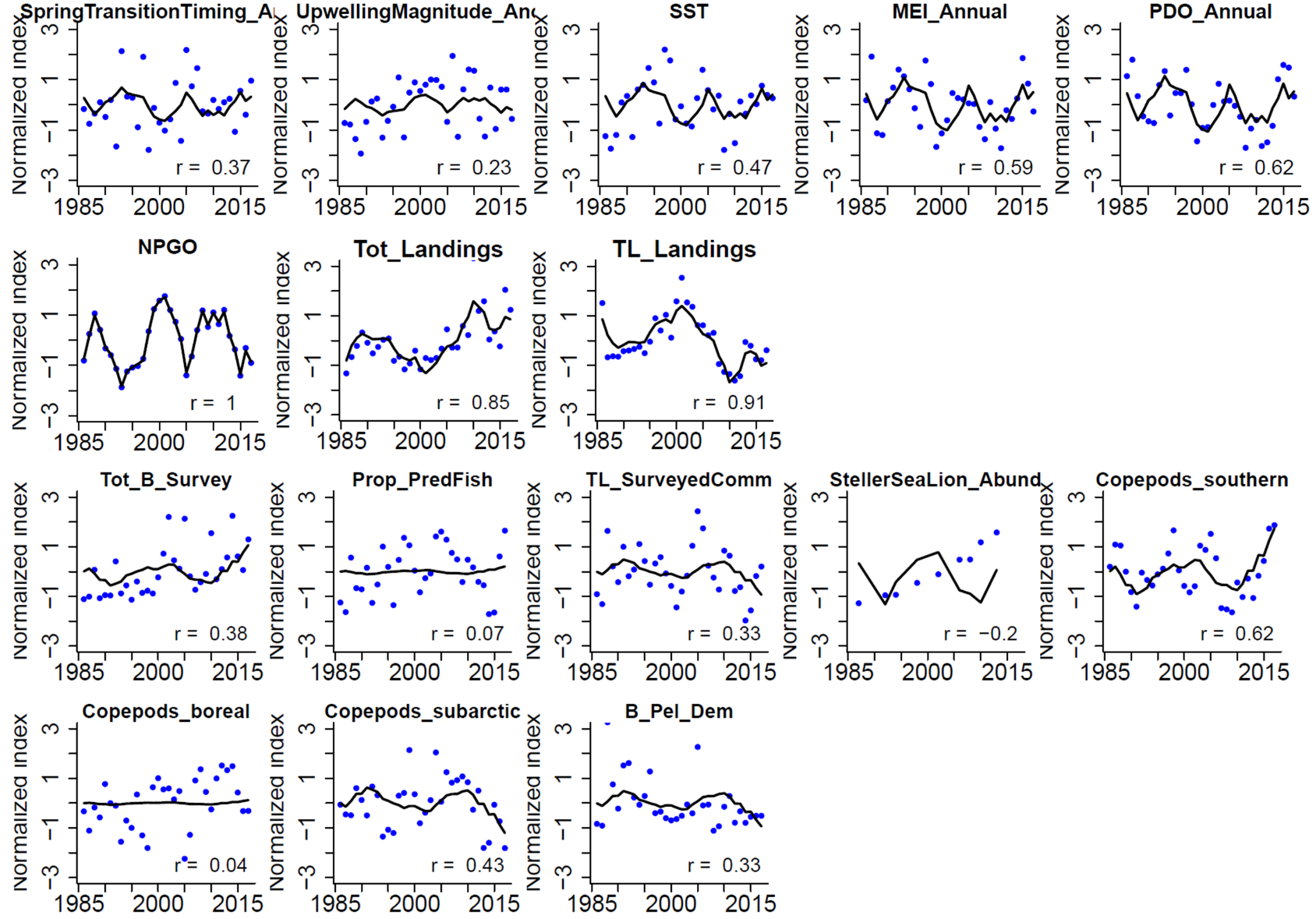 Figure A1.  Model fits to the three separate DFA analyses on environment pressures (top row and left panel of second row), human pressures (second row; Tot_Landings and TL_Landings), ecosystem responses (bottom two rows). R-values are shown for model fits to observations.  See Table 1 for definitions.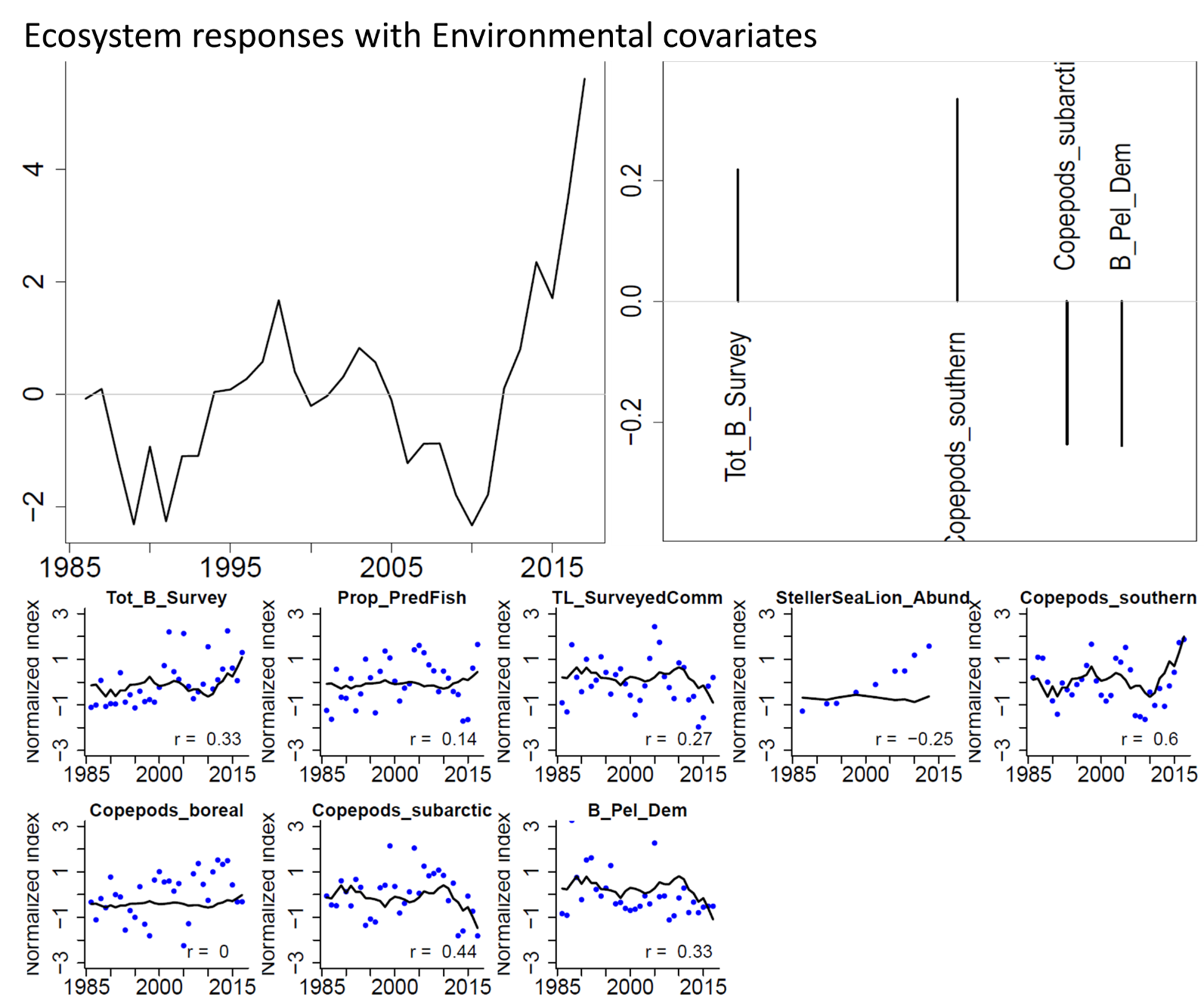 Figure A2. Results from a DFA on ecosystem responses with environment pressure covariates. The trend (top left), factor loadings on the trends (top right), and model fits (bottom two rows) are shown. R-values are shown for model fits to observations.  See Table 1 for definitions.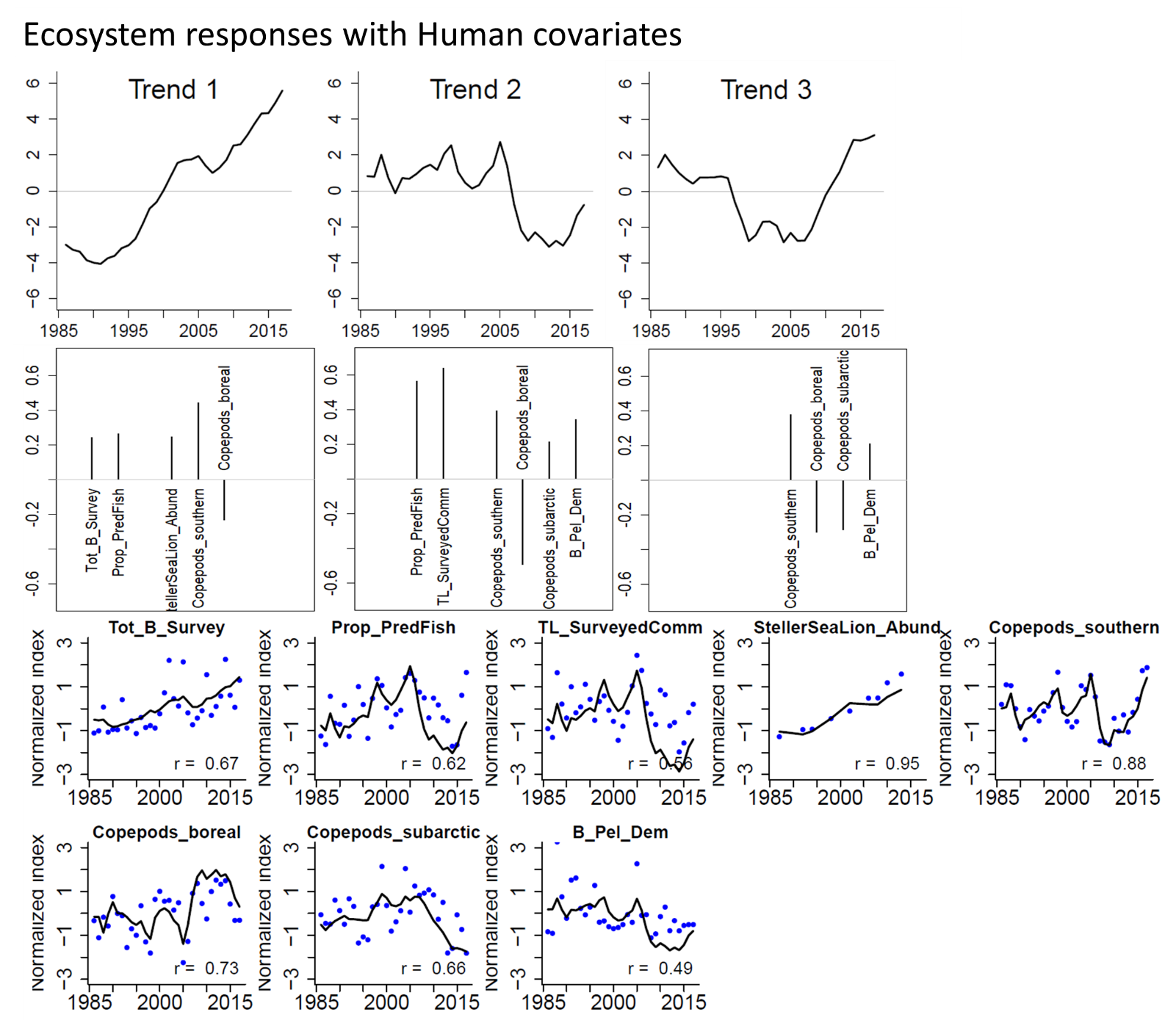 Figure A3. Results from a DFA on ecosystem responses with human pressure covariates. The trends (top row), factor loadings on those trends (second row), and model fits (bottom two rows) are shown. R-values are shown for model fits to observations.  See Table 1 for definitions.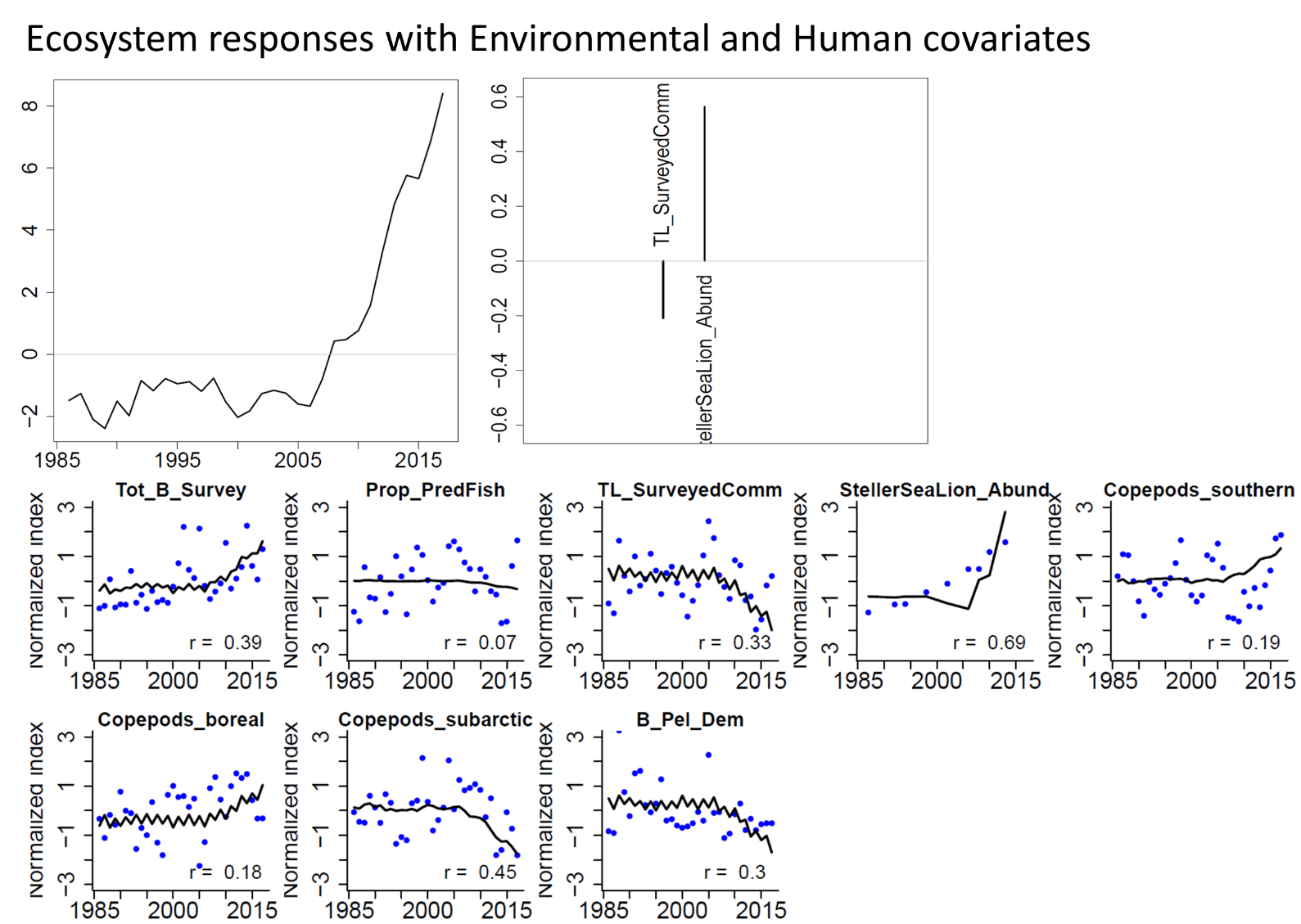 Figure A4. Results from a DFA on ecosystem responses with both environment and human pressure covariates. The trend (top left), factor loadings on the trends (top right), and model fits (bottom two rows) are shown.  R-values are shown for model fits to observations.  See Table 1 for definitions.  Table A1.  All single pressure-response models (see Table 1 for acronyms). GAMM = general additive mixed models; LMAC = linear with autocorrelation; GAM = general additive model (GAM); AICc = Akaike’s Information Criterion (corrected for small sample size); logLik = log-likelihood ratio test to compare GAMMs (with autocorrelated error structure) vs GAMs (with normal error structure) with a p.ac value < 0.05 indicating temporal autocorrelation existed and model evaluation was carried out on GAMM vs LMAC; dev.expl = deviance explained, edf = estimated degrees of freedom; GCV = generalized cross validation score; diff.dev.expl = difference in deviance explained between GAMM and LMAC or between GAM and linear models. As in Samhouri et al. (2017), supportive evidence for nonlinear models (vs. linear models) was based on these criteria: i) edf ≥2 (Zuur et al. 2009), ii) delta.AICc values ≥2 (Burnham and Anderson 2002), and iii) for GAMs vs. linear models, a lower GCV (Wood 2004). Models in bold font were significant (p < 0.05) with R2 > 0.2. ModelResponsePressureAICclogLikdev.expledfPvalueR2GCVp.acdiff.dev.explGAMMB_Pel_DemPDO_Annual67.977-28.9890.2112.1890.1270.151NA0.8380.205LMACB_Pel_DemPDO_Annual69.638-29.8190.00630.0000.814-0.027NANANAGAMB_Pel_DemPDO_Annual63.312-26.7470.2011.7560.0430.1530.373NA0.193LinearB_Pel_DemPDO_Annual66.845-30.2150.00730.0000.642-0.0260.440NANAGAMMlog(B_Pel_Dem+1)log(MEI_Annual+1)18.946-4.473-0.0221.0000.214-0.056NA0.3730.000LMAClog(B_Pel_Dem+1)log(MEI_Annual+1)18.946-4.473-0.02230.0000.221-0.056NANANAGAMlog(B_Pel_Dem+1)log(MEI_Annual+1)18.538-6.1150.0000.0000.8380.0000.091NA-0.004Linearlog(B_Pel_Dem+1)log(MEI_Annual+1)18.529-6.0570.00430.0000.744-0.0300.097NANAGAMMlog(B_Pel_Dem+1)log(NPGO+1)15.102-2.5510.0531.0000.2610.013NA0.8240.000LMAClog(B_Pel_Dem+1)log(NPGO+1)15.102-2.5510.05324.0000.2700.013NANANAGAMlog(B_Pel_Dem+1)log(NPGO+1)13.756-3.1240.0230.2540.2580.0130.082NA-0.029Linearlog(B_Pel_Dem+1)log(NPGO+1)11.974-2.7260.05324.0000.2580.0130.085NANAGAMMlog(B_Pel_Dem+1)log(SpringTransitionTiming_Anom+1)19.413-4.7070.0281.0000.370-0.004NA0.3800.000LMAClog(B_Pel_Dem+1)log(SpringTransitionTiming_Anom+1)19.413-4.7070.02830.0000.378-0.004NANANAGAMlog(B_Pel_Dem+1)log(SpringTransitionTiming_Anom+1)18.491-5.8520.0160.2390.3240.0090.091NA-0.013Linearlog(B_Pel_Dem+1)log(SpringTransitionTiming_Anom+1)17.682-5.6340.03030.0000.346-0.0030.095NANAGAMMlog(B_Pel_Dem+1)log(SST+1)20.252-5.1260.0011.0000.947-0.032NA0.3730.000LMAClog(B_Pel_Dem+1)log(SST+1)20.252-5.1260.00130.0000.948-0.032NANANAGAMlog(B_Pel_Dem+1)log(SST+1)18.538-6.1150.0000.0000.6840.0000.091NA-0.006Linearlog(B_Pel_Dem+1)log(SST+1)18.463-6.0250.00630.0000.683-0.0280.097NANAGAMMlog(B_Pel_Dem+1)log(TL_Landings+1)20.252-5.126-0.0021.0000.947-0.035NA0.3730.000ModelResponsePressureAICclogLikdev.expledfPvalueR2GCVp.acdiff.dev.explLMAClog(B_Pel_Dem+1)log(TL_Landings+1)20.252-5.126-0.00230.0000.948-0.035NANANAGAMlog(B_Pel_Dem+1)log(TL_Landings+1)18.538-6.1150.0000.0000.5100.0000.091NA-0.002Linearlog(B_Pel_Dem+1)log(TL_Landings+1)18.572-6.0790.00230.0000.797-0.0310.097NANAGAMMlog(B_Pel_Dem+1)log(Tot_Landings+1)20.252-5.126-0.0021.0000.947-0.035NA0.3730.000LMAClog(B_Pel_Dem+1)log(Tot_Landings+1)20.252-5.126-0.00230.0000.948-0.035NANANAGAMlog(B_Pel_Dem+1)log(Tot_Landings+1)18.538-6.1150.0000.0000.5100.0000.091NA-0.002Linearlog(B_Pel_Dem+1)log(Tot_Landings+1)18.572-6.0790.00230.0000.797-0.0310.097NANAGAMMlog(B_Pel_Dem+1)log(UpwellingMagnitude_Anom+1)10.783-0.392-0.0011.0000.904-0.042NA0.4470.000LMAClog(B_Pel_Dem+1)log(UpwellingMagnitude_Anom+1)10.783-0.392-0.00124.0000.906-0.042NANANAGAMlog(B_Pel_Dem+1)log(UpwellingMagnitude_Anom+1)11.8750.1670.2042.6040.1590.1110.078NA0.204Linearlog(B_Pel_Dem+1)log(UpwellingMagnitude_Anom+1)12.104-2.7910.00024.0000.984-0.0420.085NANALinearCopepods_borealMEI_Annual-1.4433.9280.20330.0000.0100.1760.052NANAGAMMCopepods_borealMEI_Annual-2.6796.3400.2011.0000.0120.174NA0.0840.000LMACCopepods_borealMEI_Annual-2.6796.3400.20130.0000.0140.174NANANAGAMCopepods_borealMEI_Annual0.3283.8590.1990.8690.0100.1760.052NA-0.003LinearCopepods_borealNPGO-4.4955.4550.27530.0000.0020.2510.047NANAGAMMCopepods_borealNPGO-3.9806.9900.2751.0000.0050.251NA0.2170.000LMACCopepods_borealNPGO-3.9806.9900.27530.0000.0060.251NANANAGAMCopepods_borealNPGO-2.6835.4080.2730.9120.0020.2510.047NA-0.002LinearCopepods_borealPDO_Annual-3.5184.9660.25330.0000.0030.2280.049NANAGAMMCopepods_borealPDO_Annual-4.2037.1010.2531.0000.0050.228NA0.5340.000LMACCopepods_borealPDO_Annual-4.2037.1010.25330.0000.0060.228NANANAGAMCopepods_borealPDO_Annual-4.4108.8350.4133.4760.0030.3390.046NA0.160GAMCopepods_borealSpringTransitionTiming_Anom-4.9718.2940.3932.6540.0020.3360.044NA0.262GAMMCopepods_borealSpringTransitionTiming_Anom-2.0336.0170.3192.3180.0180.264NA0.0700.194LMACCopepods_borealSpringTransitionTiming_Anom-0.9785.4890.12530.0000.0350.096NANANALinearCopepods_borealSpringTransitionTiming_Anom1.3102.5520.13130.0000.0420.1020.057NANAGAMMCopepods_borealSST1.8534.0730.0981.0000.1590.068NA0.3200.000LMACCopepods_borealSST1.8534.0730.09830.0000.1660.068NANANAGAMCopepods_borealSST0.6474.5220.2321.6910.0200.1880.053NA0.126LinearCopepods_borealSST2.2312.0910.10630.0000.0690.0760.058NANAGAMMCopepods_borealTL_Landings3.7763.1120.0091.0000.777-0.023NA0.2290.000LMACCopepods_borealTL_Landings3.7763.1120.00930.0000.781-0.023NANANAGAMCopepods_borealTL_Landings4.7572.1510.1091.3760.1690.0680.060NA0.097LinearCopepods_borealTL_Landings5.4240.4950.01230.0000.550-0.0210.065NANAGAMMCopepods_borealTot_Landings3.8073.096-0.0151.0000.809-0.049NA0.0630.000LMACCopepods_borealTot_Landings3.8073.096-0.01530.0000.812-0.049NANANAGAMCopepods_borealTot_Landings5.7050.3010.0000.0000.4020.0000.061NA-0.020LinearCopepods_borealTot_Landings5.1810.6160.02030.0000.446-0.0130.064NANAGAMMCopepods_borealUpwellingMagnitude_Anom3.5133.2430.0191.0000.565-0.014NA0.0640.000ModelResponsePressureAICclogLikdev.expledfPvalueR2GCVp.acdiff.dev.explLMACCopepods_borealUpwellingMagnitude_Anom3.5133.2430.01930.0000.571-0.014NANANAGAMCopepods_borealUpwellingMagnitude_Anom5.6870.4200.0070.1100.3130.0040.061NA-0.014LinearCopepods_borealUpwellingMagnitude_Anom5.1060.6540.02230.0000.420-0.0110.064NANAGAMMCopepods_southernMEI_Annual-25.58817.7940.0891.0000.1680.067NA0.0030.000LMACCopepods_southernMEI_Annual-25.58817.7940.08930.0000.1740.067NANANAGAMCopepods_southernMEI_Annual-15.91211.8670.1140.7570.0510.0920.031NA-0.007LinearCopepods_southernMEI_Annual-17.57911.9960.12130.0000.0510.0920.031NANAGAMMCopepods_southernNPGO-24.14017.0700.0561.0000.4560.030NA0.0020.000LMACCopepods_southernNPGO-24.14017.0700.05630.0000.4640.030NANANAGAMCopepods_southernNPGO-14.50611.0080.0650.6010.1240.0460.033NA-0.012LinearCopepods_southernNPGO-16.02411.2190.07730.0000.1240.0460.033NANAGAMCopepods_southernPDO_Annual-35.40923.7360.5782.8770.0000.5350.017NA0.197GAMMCopepods_southernPDO_Annual-31.46420.7320.4752.7760.0060.425NA0.0690.111LMACCopepods_southernPDO_Annual-32.23521.1180.36430.0000.0030.344NANANALinearCopepods_southernPDO_Annual-28.78117.5970.38130.0000.0000.3600.022NANAGAMMCopepods_southernSpringTransitionTiming_Anom-23.67116.835-0.0131.0000.798-0.037NA0.0010.000LMACCopepods_southernSpringTransitionTiming_Anom-23.67116.835-0.01330.0000.802-0.037NANANAGAMCopepods_southernSpringTransitionTiming_Anom-14.21411.3380.0841.0770.2030.0510.033NA0.082LinearCopepods_southernSpringTransitionTiming_Anom-13.5309.9720.00230.0000.796-0.0310.036NANAGAMMCopepods_southernSST-24.75117.3760.0391.0000.5290.015NA0.0050.000LMACCopepods_southernSST-24.75117.3760.03930.0000.5360.015NANANAGAMCopepods_southernSST-16.05711.8430.0790.6600.0960.0590.031NA-0.010LinearCopepods_southernSST-17.63212.0230.08930.0000.0960.0590.031NANAGAMMCopepods_southernTL_Landings-23.70016.850-0.0361.0000.750-0.059NA0.0060.000LMACCopepods_southernTL_Landings-23.70016.850-0.03630.0000.754-0.059NANANAGAMCopepods_southernTL_Landings-14.44811.5960.0991.2180.1700.0620.033NA0.074LinearCopepods_southernTL_Landings-14.23910.3260.02430.0000.396-0.0080.035NANALMACCopepods_southernTot_Landings-27.61818.809-0.12630.0000.044-0.144NANANAGAMMCopepods_southernTot_Landings-27.61818.809-0.1261.0000.040-0.144NA0.0010.000GAMCopepods_southernTot_Landings-13.5639.9360.0000.0000.7940.0000.034NA0.000LinearCopepods_southernTot_Landings-13.4579.9360.00030.0000.990-0.0330.036NANAGAMMCopepods_southernUpwellingMagnitude_Anom-23.60316.802-0.0091.0000.995-0.033NA0.0010.000LMACCopepods_southernUpwellingMagnitude_Anom-23.60316.802-0.00930.0000.995-0.033NANANAGAMCopepods_southernUpwellingMagnitude_Anom-13.5639.9360.0000.0000.7770.0000.034NA-0.006LinearCopepods_southernUpwellingMagnitude_Anom-13.65910.0360.00630.0000.667-0.0270.036NANAGAMMCopepods_subarcticMEI_Annual-35.33722.668-0.0151.0000.798-0.047NA0.1040.000LMACCopepods_subarcticMEI_Annual-35.33722.668-0.01530.0000.801-0.047NANANAGAMCopepods_subarcticMEI_Annual-34.44720.3780.0000.0000.5260.0000.017NA-0.016LinearCopepods_subarcticMEI_Annual-34.87220.6430.01630.0000.484-0.0160.018NANAGAMMCopepods_subarcticNPGO-36.75623.3780.0791.0000.2210.049NA0.1800.000ModelResponsePressureAICclogLikdev.expledfPvalueR2GCVp.acdiff.dev.explLMACCopepods_subarcticNPGO-36.75623.3780.07930.0000.2280.049NANANAGAMCopepods_subarcticNPGO-35.77821.8050.0850.7620.1010.0620.017NA0.005LinearCopepods_subarcticNPGO-37.02221.7180.08030.0000.1160.0500.017NANAGAMMCopepods_subarcticPDO_Annual-35.62522.8120.0521.0000.5050.021NA0.2260.000LMACCopepods_subarcticPDO_Annual-35.62522.8120.05230.0000.5120.021NANANAGAMCopepods_subarcticPDO_Annual-35.21021.3220.0570.5630.1410.0400.017NA-0.014LinearCopepods_subarcticPDO_Annual-36.69221.5530.07130.0000.1410.0400.017NANAGAMMCopepods_subarcticSpringTransitionTiming_Anom-35.35822.679-0.0021.0000.782-0.034NA0.1040.000LMACCopepods_subarcticSpringTransitionTiming_Anom-35.35822.679-0.00230.0000.786-0.034NANANAGAMCopepods_subarcticSpringTransitionTiming_Anom-34.44720.3780.0000.0000.7690.0000.017NA0.000LinearCopepods_subarcticSpringTransitionTiming_Anom-34.34820.3810.00030.0000.938-0.0330.019NANAGAMMCopepods_subarcticSST-35.38822.694-0.0051.0000.744-0.038NA0.1040.000LMACCopepods_subarcticSST-35.38822.694-0.00530.0000.748-0.038NANANAGAMCopepods_subarcticSST-34.44720.3780.0000.0000.9350.0000.017NA0.000LinearCopepods_subarcticSST-34.34320.3780.00030.0000.969-0.0330.019NANAGAMMCopepods_subarcticTL_Landings-37.43523.718-0.1241.0000.082-0.159NA0.1040.000LMACCopepods_subarcticTL_Landings-37.43523.718-0.12430.0000.087-0.159NANANAGAMCopepods_subarcticTL_Landings-34.44720.3780.0000.0001.0000.0000.017NA-0.003LinearCopepods_subarcticTL_Landings-34.42320.4180.00330.0000.784-0.0310.019NANAGAMMCopepods_subarcticTot_Landings-35.31022.655-0.0031.0000.862-0.036NA0.1040.000LMACCopepods_subarcticTot_Landings-35.31022.655-0.00330.0000.864-0.036NANANAGAMCopepods_subarcticTot_Landings-34.44720.3780.0000.0000.8200.0000.017NA0.000LinearCopepods_subarcticTot_Landings-34.34920.3820.00030.0000.932-0.0330.019NANAGAMMCopepods_subarcticUpwellingMagnitude_Anom-35.98422.9920.1371.7540.2740.086NA0.1560.102LMACCopepods_subarcticUpwellingMagnitude_Anom-35.85722.9290.03630.0000.4560.004NANANAGAMCopepods_subarcticUpwellingMagnitude_Anom-37.30123.4560.1751.6520.0620.1290.016NA0.131LinearCopepods_subarcticUpwellingMagnitude_Anom-35.77521.0940.04430.0000.2500.0120.018NANAGAMMlog(Tot_B_Survey+1)log(MEI_Annual+1)66.918-28.4590.0021.0000.686-0.031NA0.0280.000LMAClog(Tot_B_Survey+1)log(MEI_Annual+1)66.918-28.4590.00230.0000.691-0.031NANANAGAMlog(Tot_B_Survey+1)log(MEI_Annual+1)70.522-32.1070.0000.0000.5580.0000.464NA-0.003Linearlog(Tot_B_Survey+1)log(MEI_Annual+1)70.542-32.0640.00330.0000.778-0.0310.494NANAGAMMlog(Tot_B_Survey+1)log(NPGO+1)51.208-20.604-0.0091.0000.919-0.049NA0.0110.000LMAClog(Tot_B_Survey+1)log(NPGO+1)51.208-20.604-0.00924.0000.921-0.049NANANAGAMlog(Tot_B_Survey+1)log(NPGO+1)57.182-25.0910.0000.0000.4030.0000.436NA-0.027Linearlog(Tot_B_Survey+1)log(NPGO+1)55.993-24.7360.02724.0000.423-0.0140.461NANAGAMMlog(Tot_B_Survey+1)log(PDO_Annual+1)62.887-26.4440.0131.4330.670-0.042NA0.0500.015LMAClog(Tot_B_Survey+1)log(PDO_Annual+1)62.889-26.444-0.00226.0000.955-0.040NANANAGAMlog(Tot_B_Survey+1)log(PDO_Annual+1)65.592-29.4320.0000.0001.0000.0000.515NA-0.003Linearlog(Tot_B_Survey+1)log(PDO_Annual+1)65.249-29.3850.00326.0000.768-0.0350.554NANAGAMMlog(Tot_B_Survey+1)log(SpringTransitionTiming_Anom+1)57.824-23.912-0.0311.0000.484-0.071NA0.0580.000ModelResponsePressureAICclogLikdev.expledfPvalueR2GCVp.acdiff.dev.explLMAClog(Tot_B_Survey+1)log(SpringTransitionTiming_Anom+1)57.824-23.912-0.03125.0000.493-0.071NANANAGAMlog(Tot_B_Survey+1)log(SpringTransitionTiming_Anom+1)60.853-26.9980.0000.0000.9400.0000.466NA-0.008Linearlog(Tot_B_Survey+1)log(SpringTransitionTiming_Anom+1)60.286-26.8930.00825.0000.662-0.0320.501NANAGAMMlog(Tot_B_Survey+1)log(SST+1)66.493-28.247-0.0061.0000.441-0.040NA0.0280.000LMAClog(Tot_B_Survey+1)log(SST+1)66.493-28.247-0.00630.0000.448-0.040NANANAGAMlog(Tot_B_Survey+1)log(SST+1)70.522-32.1070.0000.0000.4380.0000.464NA-0.001Linearlog(Tot_B_Survey+1)log(SST+1)70.581-32.0830.00130.0000.835-0.0320.495NANAGAMMlog(Tot_B_Survey+1)log(TL_Landings+1)66.881-28.4400.0001.0000.652-0.034NA0.0280.000LMAClog(Tot_B_Survey+1)log(TL_Landings+1)66.881-28.4400.00030.0000.658-0.034NANANAGAMlog(Tot_B_Survey+1)log(TL_Landings+1)70.522-32.1070.0000.0000.5580.0000.464NA-0.002Linearlog(Tot_B_Survey+1)log(TL_Landings+1)70.553-32.0700.00230.0000.793-0.0310.494NANALinearlog(Tot_B_Survey+1)log(Tot_Landings+1)64.247-28.9170.18130.0000.0150.1530.406NANAGAMMlog(Tot_B_Survey+1)log(Tot_Landings+1)62.146-26.0730.1811.0000.0280.153NA0.0560.000LMAClog(Tot_B_Survey+1)log(Tot_Landings+1)62.146-26.0730.18130.0000.0300.153NANANAGAMlog(Tot_B_Survey+1)log(Tot_Landings+1)65.999-28.9970.1770.8490.0150.1530.404NA-0.004GAMMlog(Tot_B_Survey+1)log(UpwellingMagnitude_Anom+1)55.713-22.856-0.0561.0000.476-0.086NA0.1280.000LMAClog(Tot_B_Survey+1)log(UpwellingMagnitude_Anom+1)55.713-22.856-0.05624.0000.485-0.086NANANAGAMlog(Tot_B_Survey+1)log(UpwellingMagnitude_Anom+1)59.195-24.7290.1231.3690.1900.0730.475NA0.105Linearlog(Tot_B_Survey+1)log(UpwellingMagnitude_Anom+1)58.926-26.2020.01824.0000.510-0.0230.516NANAGAMMProp_PredFishMEI_Annual-22.00516.0020.0651.0000.1640.034NA0.0560.000LMACProp_PredFishMEI_Annual-22.00516.0020.06530.0000.1710.034NANANAGAMProp_PredFishMEI_Annual-18.52212.9440.0510.5290.1550.0350.029NA-0.015LinearProp_PredFishMEI_Annual-19.97213.1930.06630.0000.1550.0350.029NANAGAMMProp_PredFishNPGO-20.41415.207-0.0021.0000.511-0.035NA0.0560.000LMACProp_PredFishNPGO-20.41415.207-0.00230.0000.518-0.035NANANAGAMProp_PredFishNPGO-17.89012.0990.0000.0000.8990.0000.029NA-0.004LinearProp_PredFishNPGO-17.92312.1680.00430.0000.720-0.0290.031NANAGAMProp_PredFishPDO_Annual-27.43119.7430.3802.8740.0040.3160.022NA0.293GAMMProp_PredFishPDO_Annual-23.81216.9060.0811.0000.0540.051NA0.6750.000LMACProp_PredFishPDO_Annual-23.81216.9060.08130.0000.0580.051NANANALinearProp_PredFishPDO_Annual-20.70613.5600.08730.0000.1010.0570.029NANAGAMMProp_PredFishSpringTransitionTiming_Anom-21.23115.6160.0661.0000.2650.035NA0.1380.000LMACProp_PredFishSpringTransitionTiming_Anom-21.23115.6160.06630.0000.2730.035NANANAGAMProp_PredFishSpringTransitionTiming_Anom-19.56913.9280.1080.9890.0940.0790.028NA0.023LinearProp_PredFishSpringTransitionTiming_Anom-20.63113.5220.08530.0000.1050.0550.029NANAGAMMProp_PredFishSST-21.33215.6660.0781.0000.2420.047NA0.1010.000LMACProp_PredFishSST-21.33215.6660.07830.0000.2490.047NANANAGAMProp_PredFishSST-19.13113.3690.0760.6500.1010.0570.028NA-0.011LinearProp_PredFishSST-20.69613.5550.08730.0000.1010.0570.029NANAGAMMProp_PredFishTL_Landings-20.46015.230-0.0261.0000.477-0.060NA0.0560.000ModelResponsePressureAICclogLikdev.expledfPvalueR2GCVp.acdiff.dev.explLMACProp_PredFishTL_Landings-20.46015.230-0.02630.0000.484-0.060NANANAGAMProp_PredFishTL_Landings-17.89012.0990.0000.0000.6320.0000.029NA0.000LinearProp_PredFishTL_Landings-17.78412.0990.00030.0000.982-0.0330.031NANAGAMMProp_PredFishTot_Landings-22.21216.1060.0331.0000.1420.001NA0.0530.000LMACProp_PredFishTot_Landings-22.21216.1060.03330.0000.1490.001NANANAGAMProp_PredFishTot_Landings-17.94512.3120.0130.1860.2760.0070.029NA-0.026LinearProp_PredFishTot_Landings-19.06712.7400.03930.0000.2770.0070.030NANAGAMMProp_PredFishUpwellingMagnitude_Anom-20.00015.000-0.0071.0000.864-0.040NA0.0560.000LMACProp_PredFishUpwellingMagnitude_Anom-20.00015.000-0.00730.0000.866-0.040NANANAGAMProp_PredFishUpwellingMagnitude_Anom-17.89012.0990.0000.0000.8560.0000.029NA-0.012LinearProp_PredFishUpwellingMagnitude_Anom-18.17912.2960.01230.0000.546-0.0210.031NANAGAMMStellerSeaLion_AbundNPGO12.358-1.179-0.0831.0000.676-0.207NA0.1220.000LMACStellerSeaLion_AbundNPGO12.358-1.179-0.0835.0000.702-0.207NANANAGAMStellerSeaLion_AbundNPGO70.796-3.3980.0000.0000.7070.0000.210NA0.000LinearStellerSeaLion_AbundNPGO15.796-3.3980.0005.0000.999-0.2000.303NANALinearStellerSeaLion_AbundPDO_Annual167.765-79.8820.4887.0000.0360.4144957391.208NANAGAMMStellerSeaLion_AbundPDO_Annual169.765-79.8820.4881.0000.0280.414NA1.0000.000LMACStellerSeaLion_AbundPDO_Annual169.765-79.8820.4887.0000.0360.414NANANAGAMStellerSeaLion_AbundPDO_Annual185.680-79.4410.5351.3990.0630.4375054036.880NA0.048GAMMStellerSeaLion_AbundTL_Landings175.284-82.6420.0181.0000.711-0.121NA1.000-0.001LMACStellerSeaLion_AbundTL_Landings175.608-82.8040.0197.0000.723-0.121NANANAGAMStellerSeaLion_AbundTL_Landings189.782-82.8910.0000.0000.9830.0007406779.500NA-0.019LinearStellerSeaLion_AbundTL_Landings173.608-82.8040.0197.0000.723-0.1219489471.543NANAGAMMStellerSeaLion_AbundTot_Landings172.541-81.2700.3021.0000.1040.203NA1.0000.000LMACStellerSeaLion_AbundTot_Landings172.541-81.2700.3027.0000.1250.203NANANAGAMStellerSeaLion_AbundTot_Landings188.296-81.4770.2700.6700.1230.2036445061.654NA-0.033LinearStellerSeaLion_AbundTot_Landings170.541-81.2700.3027.0000.1250.2036748453.869NANALinearlog(StellerSeaLion_Abund+1)log(MEI_Annual+1)9.441-0.7210.5947.0000.0150.5360.114NANAGAMMlog(StellerSeaLion_Abund+1)log(MEI_Annual+1)5.2132.3930.9262.8870.0010.885NA1.0000.332LMAClog(StellerSeaLion_Abund+1)log(MEI_Annual+1)11.441-0.7210.5947.0000.0150.536NANANAGAMlog(StellerSeaLion_Abund+1)log(MEI_Annual+1)15.3666.5540.9192.2370.0000.8880.033NA0.325GAMMlog(StellerSeaLion_Abund+1)log(SST+1)18.937-4.4690.0311.0000.776-0.107NA1.000-0.008LMAClog(StellerSeaLion_Abund+1)log(SST+1)19.198-4.5990.0407.0000.608-0.098NANANAGAMlog(StellerSeaLion_Abund+1)log(SST+1)33.561-4.7800.0000.0000.5960.0000.214NA-0.040Linearlog(StellerSeaLion_Abund+1)log(SST+1)17.198-4.5990.0407.0000.608-0.0980.269NANALinearlog(StellerSeaLion_Abund+1)log(UpwellingMagnitude_Anom+1)8.163-0.0820.6487.0000.0090.5980.099NANAGAMMlog(StellerSeaLion_Abund+1)log(UpwellingMagnitude_Anom+1)10.163-0.0820.6481.0000.0060.598NA1.0000.000LMAClog(StellerSeaLion_Abund+1)log(UpwellingMagnitude_Anom+1)10.163-0.0820.6487.0000.0090.598NANANAGAMlog(StellerSeaLion_Abund+1)log(UpwellingMagnitude_Anom+1)26.107-0.1310.6440.9220.0080.5980.097NA-0.004GAMMlog(StellerSeaLion_Abund+1)SpringTransitionTiming_Anom6.2711.865-0.0111.0000.989-0.141NA1.000-0.288ModelResponsePressureAICclogLikdev.expledfPvalueR2GCVp.acdiff.dev.explLMAClog(StellerSeaLion_Abund+1)SpringTransitionTiming_Anom16.492-3.2460.2787.0000.1640.175NANANAGAMlog(StellerSeaLion_Abund+1)SpringTransitionTiming_Anom32.320-3.3630.2700.7970.1750.1890.193NA-0.010Linearlog(StellerSeaLion_Abund+1)SpringTransitionTiming_Anom14.604-3.3020.2807.0000.1430.1770.202NANAGAMMTL_SurveyedCommMEI_Annual-10.12310.0620.0271.0000.155-0.005NA0.0510.000LMACTL_SurveyedCommMEI_Annual-10.12310.0620.02730.0000.162-0.005NANANAGAMTL_SurveyedCommMEI_Annual-5.7726.0400.0000.0000.5620.0000.043NA-0.031LinearTL_SurveyedCommMEI_Annual-6.6796.5460.03130.0000.334-0.0010.044NANAGAMMTL_SurveyedCommNPGO-8.3939.1960.0331.0000.5560.001NA0.0560.000LMACTL_SurveyedCommNPGO-8.3939.1960.03330.0000.5620.001NANANAGAMTL_SurveyedCommNPGO-5.8126.2180.0110.1580.2840.0060.043NA-0.027LinearTL_SurveyedCommNPGO-6.9086.6610.03830.0000.2840.0060.044NANAGAMTL_SurveyedCommPDO_Annual-15.46213.7260.3812.8410.0030.3190.032NA0.358GAMMTL_SurveyedCommPDO_Annual-10.13810.0690.1691.8290.1660.117NA0.7770.151LMACTL_SurveyedCommPDO_Annual-9.4609.7300.01830.0000.251-0.015NANANALinearTL_SurveyedCommPDO_Annual-6.4336.4230.02430.0000.400-0.0090.045NANALinearTL_SurveyedCommSpringTransitionTiming_Anom-10.2288.3210.13330.0000.0400.1040.040NANAGAMMTL_SurveyedCommSpringTransitionTiming_Anom-10.41610.2080.1091.0000.1270.079NA0.3860.000LMACTL_SurveyedCommSpringTransitionTiming_Anom-10.41610.2080.10930.0000.1330.079NANANAGAMTL_SurveyedCommSpringTransitionTiming_Anom-11.57911.7140.2992.7700.0170.2300.036NA0.166GAMMTL_SurveyedCommSST-8.5939.2960.0391.0000.4610.008NA0.0630.000LMACTL_SurveyedCommSST-8.5939.2960.03930.0000.4680.008NANANAGAMTL_SurveyedCommSST-5.9826.4920.0280.3470.2250.0170.043NA-0.021LinearTL_SurveyedCommSST-7.2596.8370.04930.0000.2250.0170.043NANAGAMMTL_SurveyedCommTL_Landings-8.5839.2910.0151.0000.476-0.018NA0.2430.000LMACTL_SurveyedCommTL_Landings-8.5839.2910.01530.0000.483-0.018NANANAGAMTL_SurveyedCommTL_Landings-7.3579.7210.2062.8890.1170.1240.041NA0.190LinearTL_SurveyedCommTL_Landings-6.1646.2890.01530.0000.498-0.0170.045NANAGAMMTL_SurveyedCommTot_Landings-9.5979.7990.0171.0000.221-0.015NA0.0510.000LMACTL_SurveyedCommTot_Landings-9.5979.7990.01730.0000.228-0.015NANANAGAMTL_SurveyedCommTot_Landings-5.7726.0400.0000.0000.7140.0000.043NA-0.023LinearTL_SurveyedCommTot_Landings-6.4236.4190.02330.0000.403-0.0090.045NANAGAMMTL_SurveyedCommUpwellingMagnitude_Anom-8.0579.0280.0011.0000.930-0.032NA0.0510.000LMACTL_SurveyedCommUpwellingMagnitude_Anom-8.0579.0280.00130.0000.931-0.032NANANAGAMTL_SurveyedCommUpwellingMagnitude_Anom-5.7726.0400.0000.0000.6410.0000.043NA-0.003LinearTL_SurveyedCommUpwellingMagnitude_Anom-5.7476.0800.00330.0000.784-0.0310.046NANAGAMMEcosystem response DFA trendEnvironment pressure DFA trend92.740-41.370-0.7441.0000.458-0.045NA0.0000.000LMACEcosystem response DFA trendEnvironment pressure DFA trend92.740-41.370-0.74430.0000.465-0.045NANANAGAMEcosystem response DFA trendEnvironment pressure DFA trend134.897-64.2950.0000.0000.9230.0003.470NA0.000LinearEcosystem response DFA trendEnvironment pressure DFA trend134.996-64.2910.00030.0000.936-0.0333.704NANAGAMMEcosystem response DFA trendHuman pressure DFA trend92.592-41.296-0.7221.0000.398-0.017NA0.0030.000ModelResponsePressureAICclogLikdev.expledfPvalueR2GCVp.acdiff.dev.explLMACEcosystem response DFA trendHuman pressure DFA trend92.592-41.296-0.72230.0000.406-0.017NANANAGAMEcosystem response DFA trendHuman pressure DFA trend124.854-55.5230.4223.7500.0040.3422.595NA0.404LinearEcosystem response DFA trendHuman pressure DFA trend134.436-64.0110.01830.0000.470-0.0153.640NANA